Pálmaolaj  Variáció 2.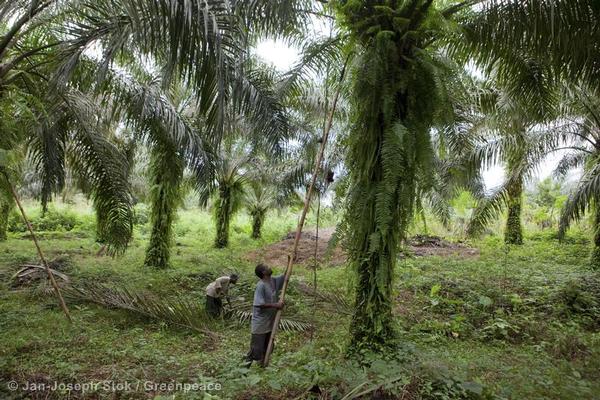 A helyi kisgazda pálmaolaj gyümölcsöket arat az afrikai gazdaságbólKép forrása: https://www.greenpeace.org/usa/goodpalmoilispossible/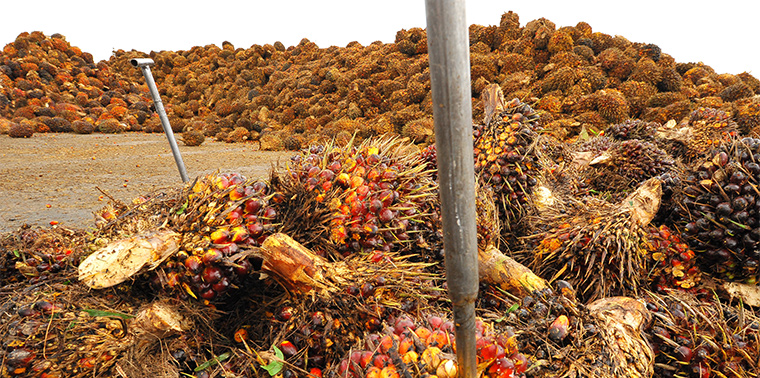 A pálmaolaj termésehttps://ensia.com/features/how-did-palm-oil-become-such-a-problem-and-what-can-we-do-about-it/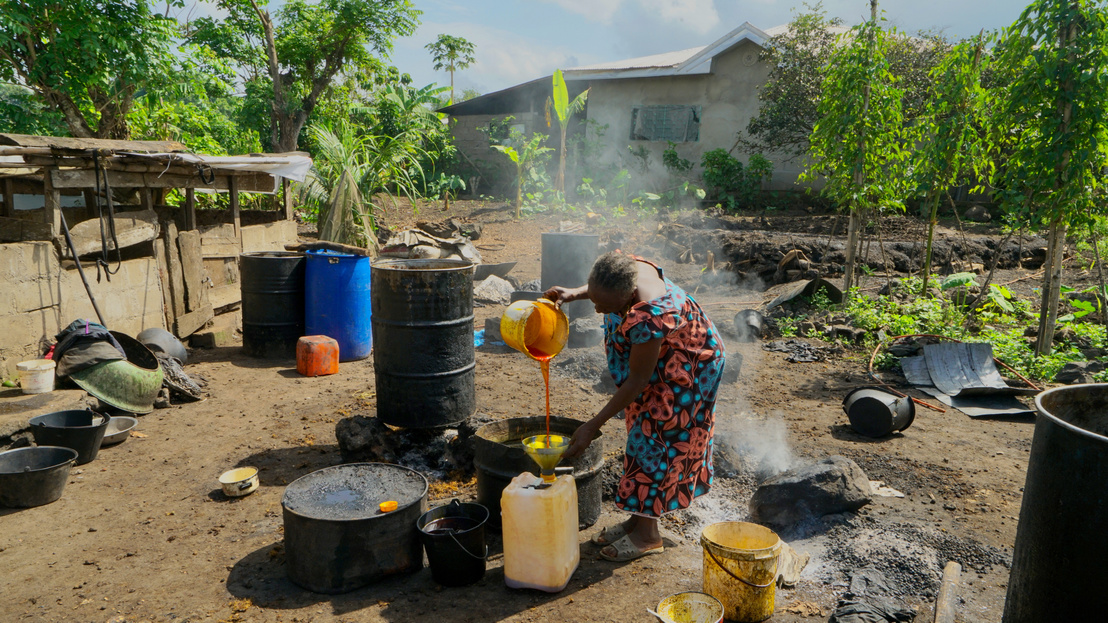 Pálmaolaj készítése házilagFotó: EyesWideOpen / Getty Images Hungary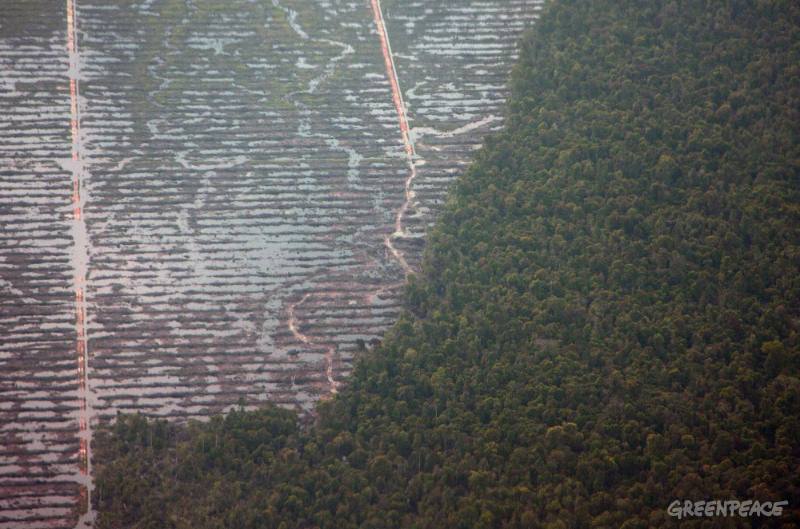 Esőerdő és pálmaültetvény találkozása Fotó: Greenpeace.org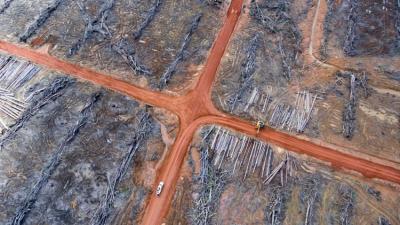 Erdőirtás pálmaültetvény telepítés miattFotó: https://www.ethicalconsumer.org/palm-oil/palm-oil-free-list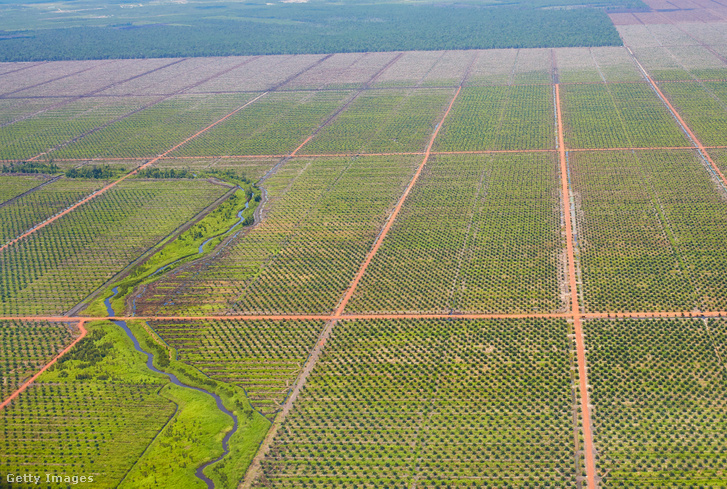 Légi felvétel az indonéziai Banjarmasinban található pálmaolajfák ültetvényéről.Fotó: EyesWideOpen / Getty Images Hungary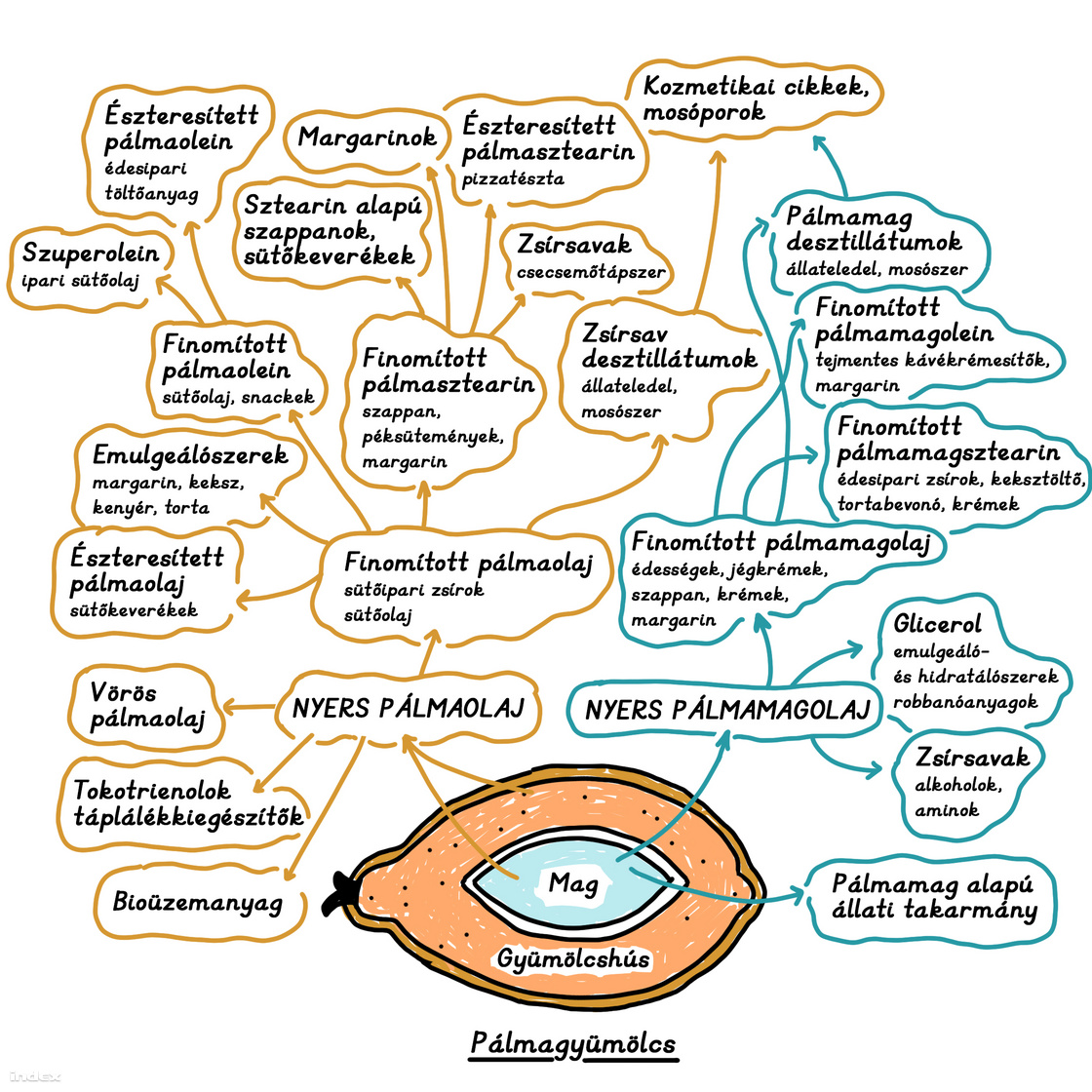 A pálmaolaj feldolgozása. Forrás: National Geographic; Grafika: Fillér Máté / Index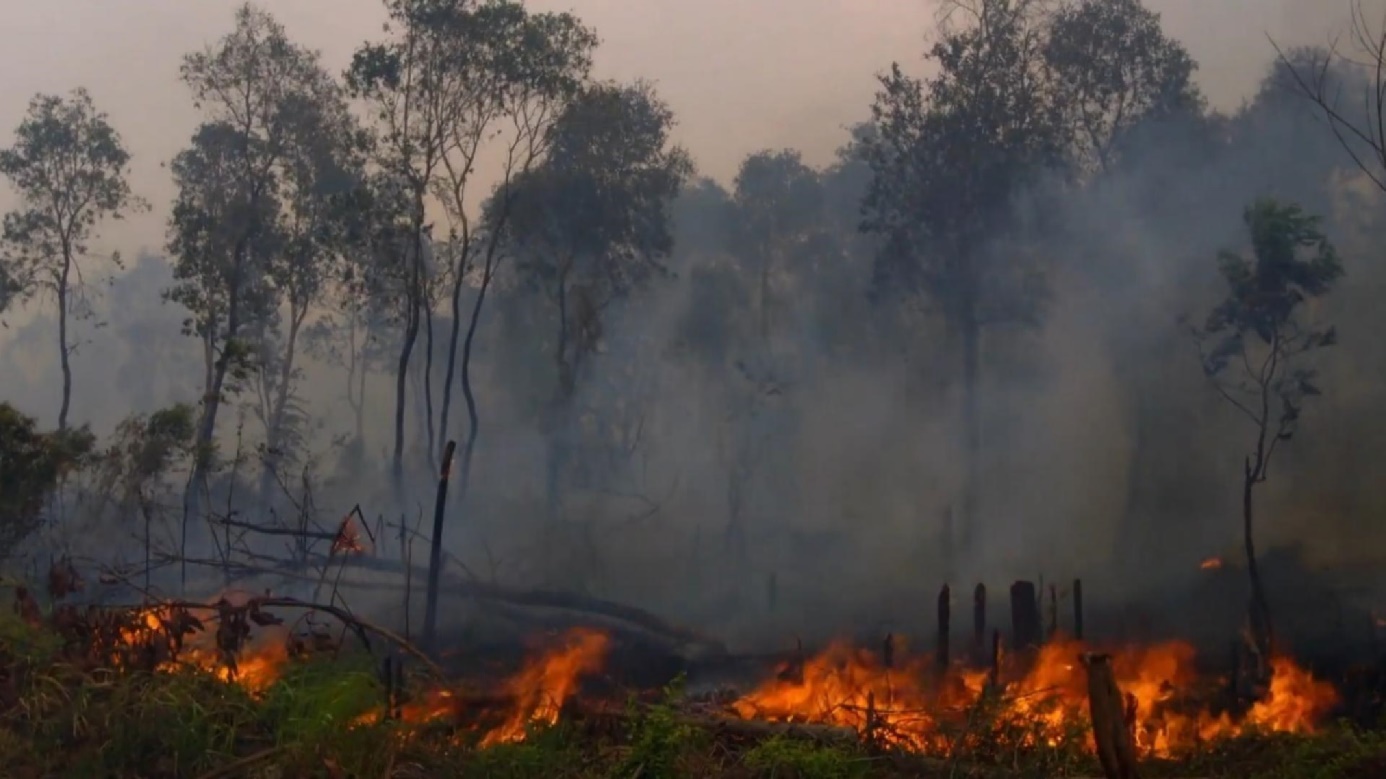 Esőerdő felégetése pálmaültetvény telepítése előttKép forrása: https://carolinatigerrescue.org/newsroom/whats-the-problem-with-palm-oil/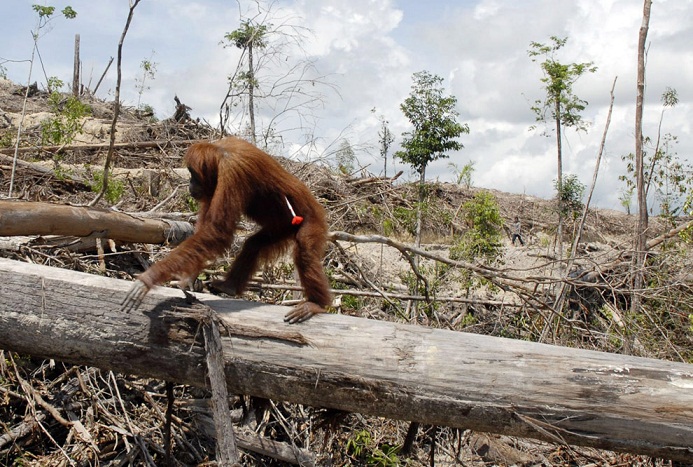 Orangután elpusztított élőhelyén. Altatólövedékkel fogják be, hogy kimenekítsék valamilyen állatmentő helyre.Kép forrása: https://st4.ning.com/topology/rest/1.0/file/get/3038388169?profile=original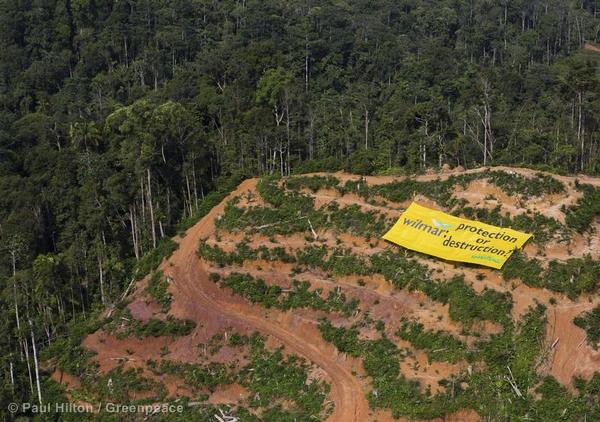 Környezetvédelmi aktivisták felhívása a kivágott esőerdőbenhttps://www.greenpeace.org/usa/goodpalmoilispossible/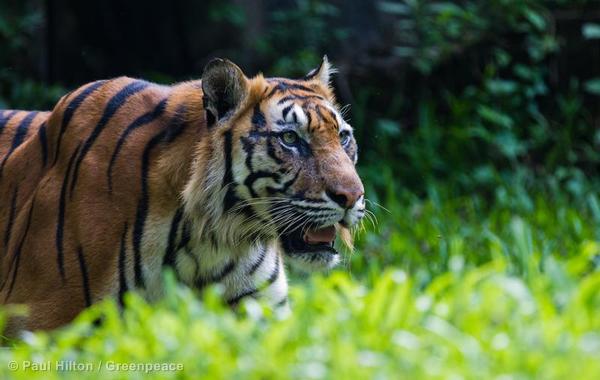 A szumátrai tigrist veszélyezteti a romboló pálmaolaj.Kép forrása: https://www.greenpeace.org/usa/goodpalmoilispossible/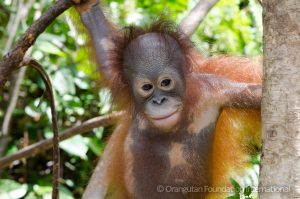 Cory Marder egy pálmaolaj ültetvényről származó orangután. Anyját elpusztították a pálmaültetvény telepítői.Fotó: https://orangutan.org/palmoil/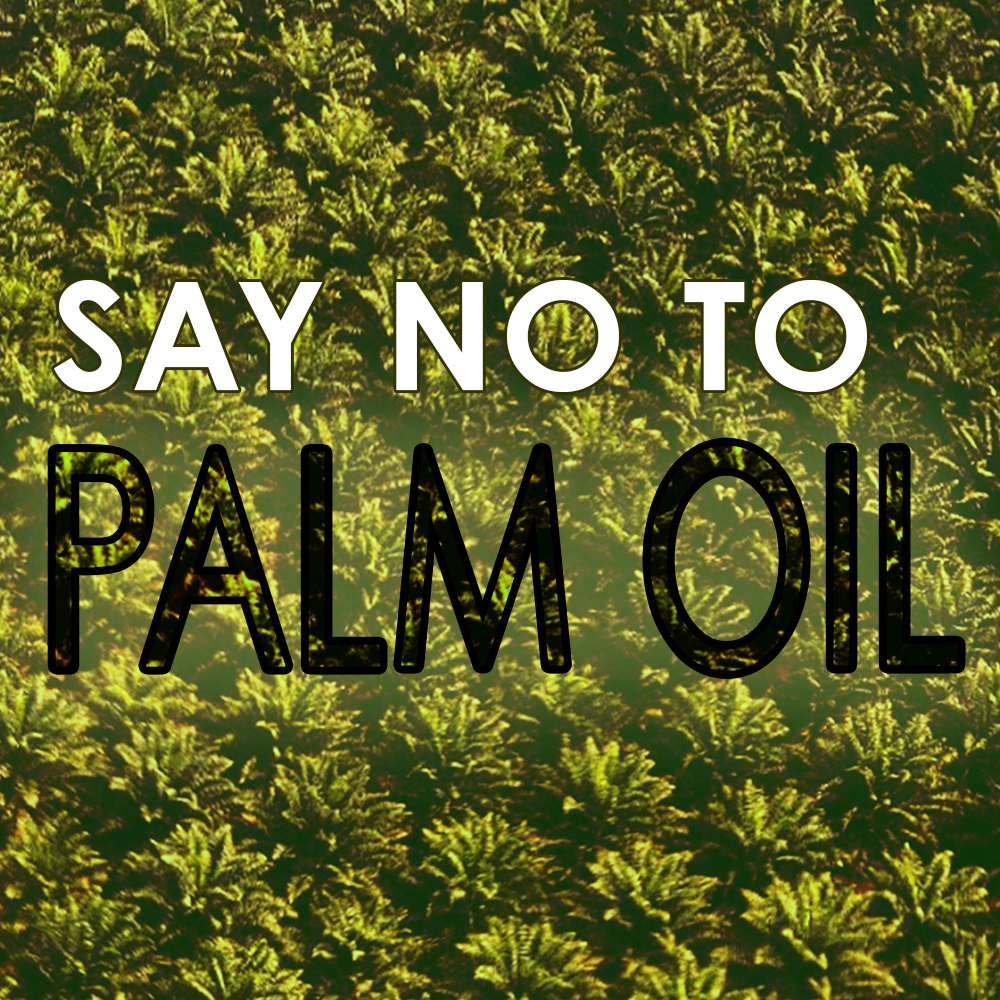 Mit tehetsz? Mondj nemet a pálmaolajra!Fotó: https://orangutan.org/palmoil/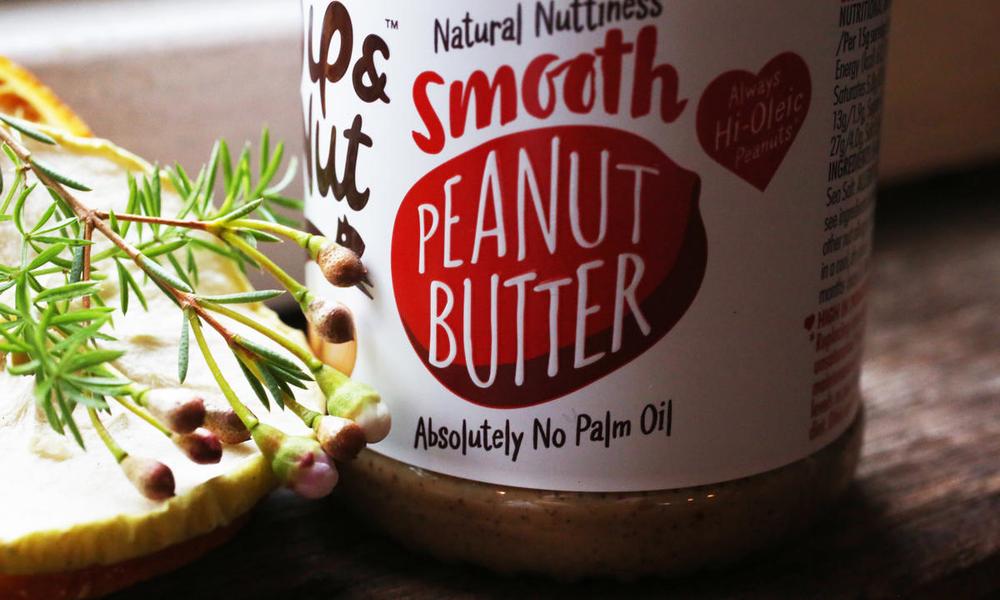 Pálmaolajmentes termékFotó: https://www.wwf.org.uk/updates/8-things-know-about-palm-oil